Exercice 1 (4 points)Cet exercice est un questionnaire à choix multiples (QCM). Pour chacune des questions ci-dessous, une seule des réponses est exacte. Pour chaque question, indiquer le numéro de la question et recopier sur la copie la réponse choisie. Aucune justification n’est demandée.Chaque réponse correcte rapporte 1 point. Une réponse incorrecte ou une absence de réponse n’apporte ni ne retire aucun point.Les deux parties de cet exercice sont indépendantes.PARTIE ADans cette partie, on considère la fonction  définie sur [−6 ; 4] dont la courbe représentative C   est donnée ci-dessous.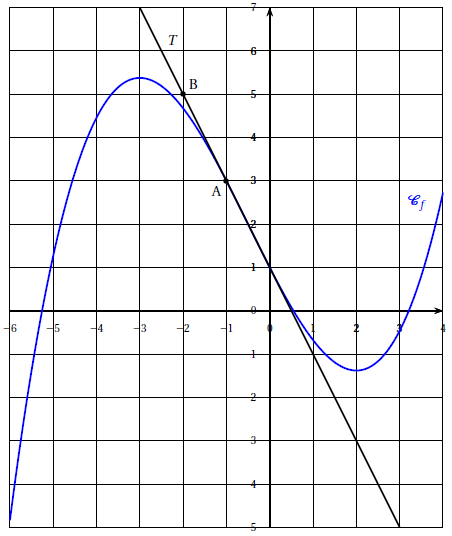 La droite  est la tangente à la courbe C   au point A(−1 ; 3). Elle passe par le point 
B(−2 ; 5).Le nombre dérivé de en −1 est égal à				b.  −2				c. 1L’ensemble des solutions de l’inéquation  est  [−6 ; −3] ∪ [2 ; 4]		b.  [−3 ; 2]			c. [−6 ; −5,2] ∪ [0,5 ; 3,2]Partie BDans cette partie, on considère la fonction g définie sur l’intervalle [−2 ; 5] paret on note  sa fonction dérivée.Pour tout  [−2 ; 5],	b.  	c. 2.	Le maximum de la fonction g sur [−2 ; 5] est égal àa.  20				b.  4			c. −115